Who helps you(Key Partners)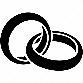 What you do(Key Activities)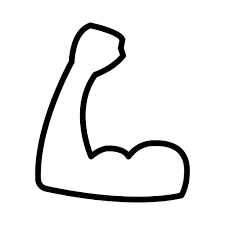 How you help(Value preposition)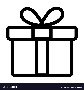 Why you do it (Social impact & mission)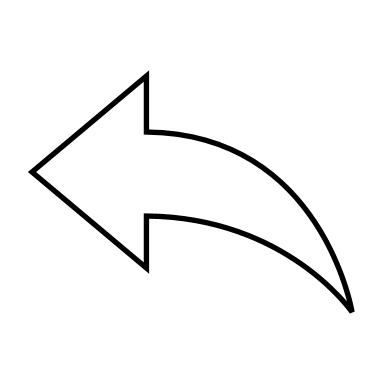 How you interact(Relationships with beneficiaries) 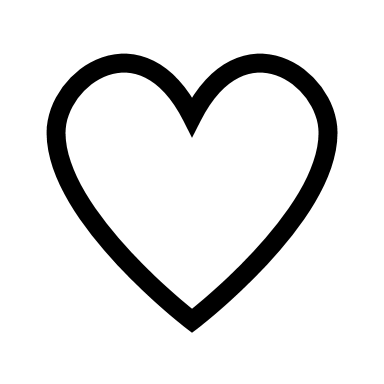 Who you help(Beneficiaries)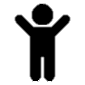 Who helps you(Key Partners)Who you are and what you have (Key Resources)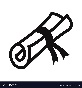 How you help(Value preposition)Why you do it (Social impact & mission)How they know you and how you deliver (Channels)Who you help(Beneficiaries)What you give(Costs) 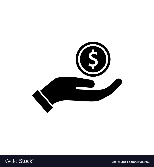 What you give(Costs) What you give(Costs) Why you do it (Social impact & mission)What you get (Revenue and benefits) What you get (Revenue and benefits) 